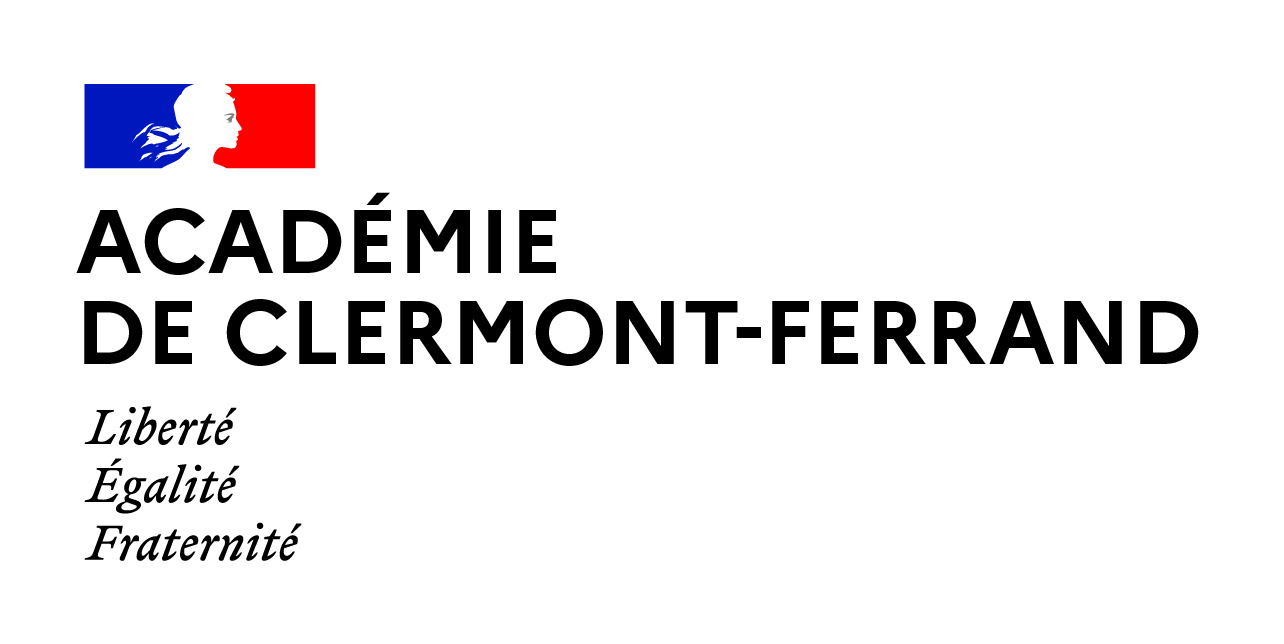 Direction des Ressources HumaineAnnée scolaire 2023-2024DRH-Division des Personnels d'Encadrement, IATSSDEMANDE DE TEMPS PARTIEL SUR AUTORISATION Pour convenances personnelles Pour création d’entrepriseDécret n°82-624 du 20 juillet 1982 modifié relatif à l'exercice des fonctions à temps partiel.Décret n°86-83 du 17 janvier 1986 modifié relatif aux dispositions générales applicables aux agents non titulaires de l'Etat.Décret n°2003-1307 du 26 décembre 2003 pris pour l'application de la loi n°2003-775 du 21 août 2003 portant réforme des retraites et relatif aux modalités de mise en œuvre du temps partiel.Madame     					Monsieur     Nom d'usage : …………………………………	Nom de jeune fille : …………………………………..Prénom : ……………………………………….	Date de naissance : ………………………………….Corps : …………………………………………	Grade : …………………………………………………Affectation en 2021-2022 ……………………………………………………………………………………….Je souhaite : exercer à temps partiel durant l'année scolaire 2023-2024	Quotité demandée1 :      50 %     60 %     70 %     80 %     90 %pour des raisons de nécessité de service, la demande est présentée pour l'année scolaire.J'ai l'intention de demander une mutation1 : 	oui 		non Si oui, je m'engage à formuler une nouvelle demande auprès de mon nouvel établissement d'affectation.Dans le cas où je n'obtiendrais pas une mutation, je souhaite1 :        maintenir la présente demande									      annuler la présente demande Je demande à cotiser pour la retraite sur la base du traitement soumis à retenue pour pension     correspondant à un agent de même grade, échelon et indice travaillant à temps plein.							Fait à ……………………………, le ……………………							Signature de l'intéressé(e)Avis du supérieur hiérarchiqueFait à ……………………………, le ……………………Signature1 Cochez la ou les cases utiles2 Dans tous les cas, ces périodes sont renouvelables pour la même durée, par tacite reconduction dans la limite de 3 ans. A l'issue de ces 3 ans, le renouvellement de l'autorisation à temps partiel doit faire l'objet d'une nouvelle demande, et d'une nouvelle décision. La réintégration à temps plein ou la modification des conditions d'exercice du temps partiel peut intervenir avant l'expiration de la période en cours sur demande de l'intéressé(e) au moins 2 mois avant la date souhaitée.